 _____ de _______________ de 20_____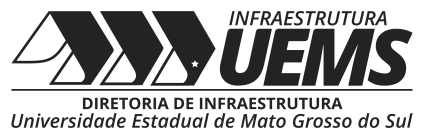 SETOR DE TRANSPORTERELATÓRIOVIAGEMTRANSPORTE COLETIVORESPONSÁVEL que acompanhou a viagem:Total de usuários (incluindo os responsáveis):Tempo de permanência no destino (dias):Data de atendimentoData de atendimentoData de atendimentoData de atendimentoData de atendimentoPartidaPartidaVoltaVoltaVoltaDia:Horário:Horário:Dia:Horário:Relatar todas as ocorrências que julgar pertinente e não previstas durante a viagem, tais como acidentes, problemas de conduta, problemas com o veículo, danos materiais, etc.Ocorrencias:Avalie a conduta do(s) motorista(s) durante o percurso.Avaliação:Assinatura – Requisitante